ORGANIC MOLECULES Organic Molecules are the building blocks of _________________ things		Contain the element _________________								Examples of Organic Molecules are:		      Some properties of Carbon are:		1.  Carbon can form up to _____ bonds									BIOLOGICAL MOLECULES LIKE:															1.  Carbohydrates – made up of 		2.  Carbon can make different										______________________________		   (like rings or ___________________)					          													2.  Proteins – made up of		3.  Can make bonds of different strengths								_______________________________		(___________________, ___________________, __________________)																		3.  Lipids – made up of 															________________________________															________________________________															4.  Nucleic Acids – made up of															________________________________Subunits (called ____________________________) join together to make one larger molecule (called a __________________) in a process called_________________________________.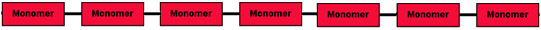 These subunits combine to make a _________________________Word Bank: four, carbon, monomers (used twice), triple, monosaccharides, living, nucleotides, polymer (used twice), amino acids, double, chains, glycerol and 3 fatty acids, single, polymerization.